Jaro už je za dveřmi1. Zopakujte si s dětmi, jaké jsou charakteristické znaky jara.2. V příloze najdeš obrázky prvních jarních kytiček. Dokážeš je poznat a pojmenovat?3. Jděte společně na vycházku a vyfoťte pár fotek – změny v přírodě s příchodem jara, první jarní kytičky, … Fotky nám prosím zašlete na e-mailovou adresu: zirec@msdrtinova.cz4. Zkus nakreslit nějakou jarní kytičku. Pokud nezvládneš nakreslit nazpaměť, koukni se na obrázek.5. Vyrob sněženky podle obrázku v příloze. Pokud nebudete mít zelený papír, zkuste si poradit třeba tak, že bílý papír vybarvíte zeleně.6.. Vyplň pracovní listy v příloze – grafomotorika, počítání obrázků a hledání rozdílného obrázku v řadě.7. Popiš podle obrázků, jak roste kytička.8. Rozstříhej si obrázky a nalep je ve správném pořadí.1. Bledule jarní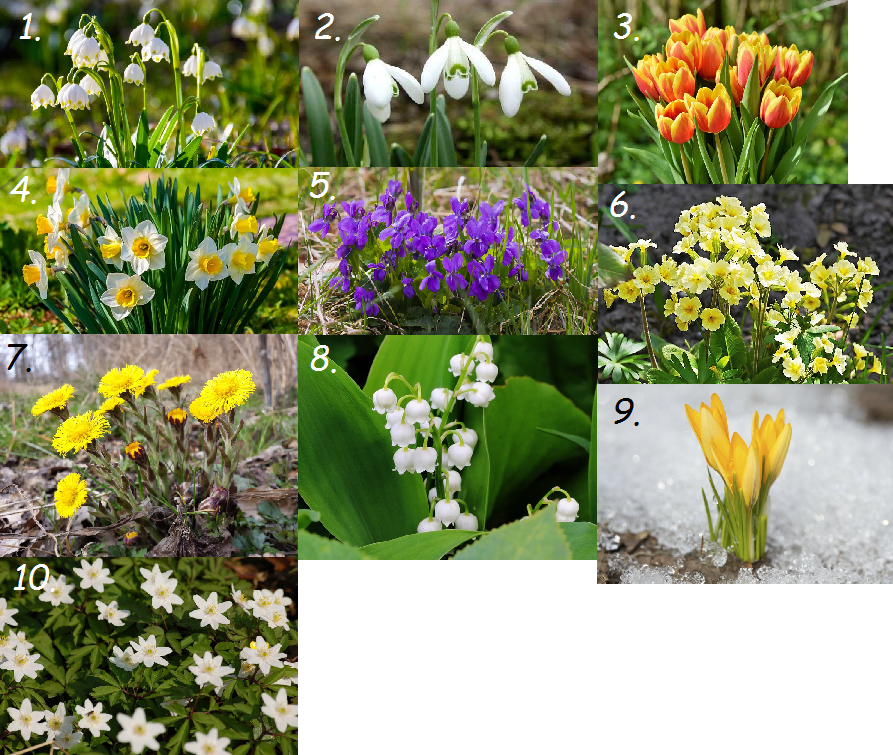 2. Sněženka podsněžník3. Tulipán zahradní4. Narcis žlutý5. Fialka vonná6. Petrklíč/Prvosenka jarní7. Podběl lékařský8. Konvalinka vonná9. Krokus/Šafrán žlutý10. Sasanka hajní6. Sněženka- Ze zeleného papíru poskládej harmoniku, kterou posléze přehni na půlku. Spojené okraje slep. Na papír si nakresli květy sněženek, které následně vystřihni a nalep. 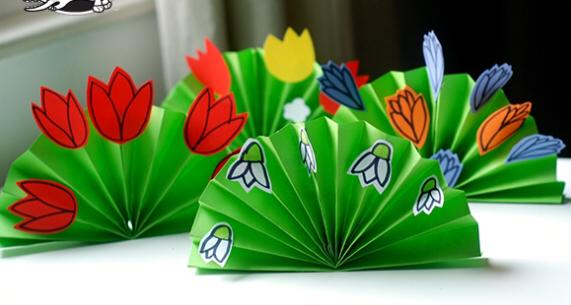 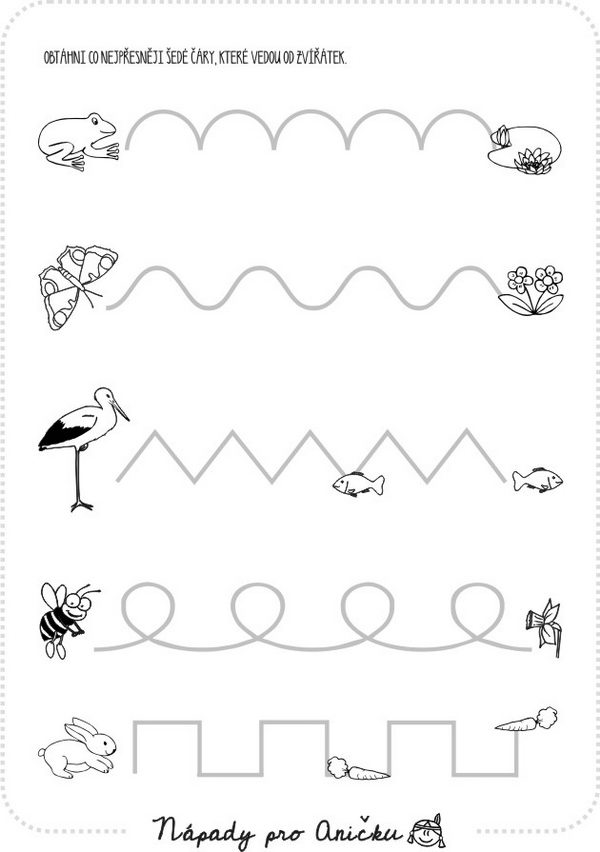 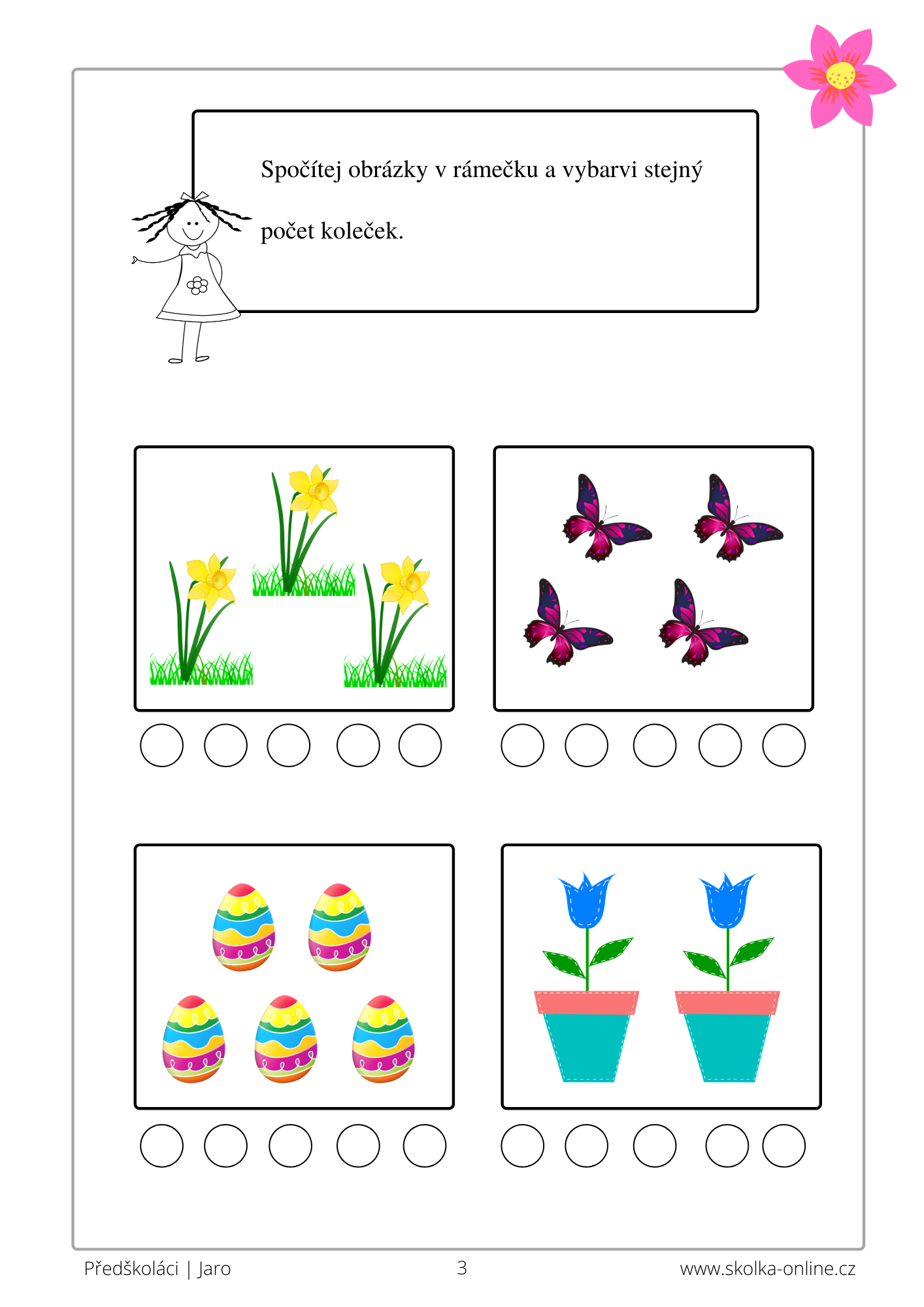 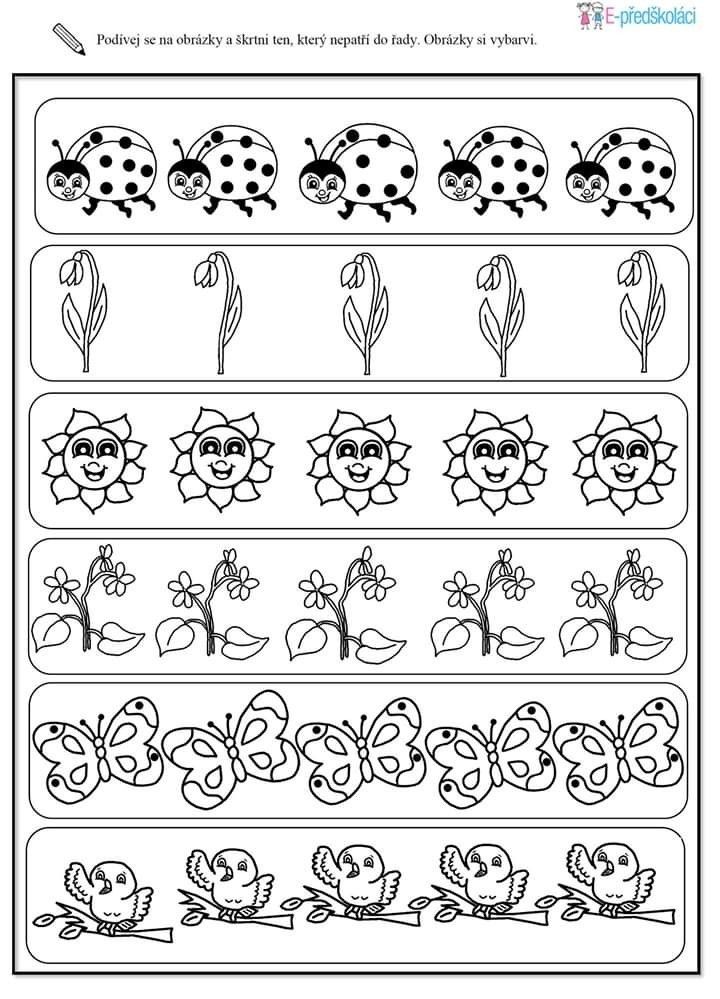 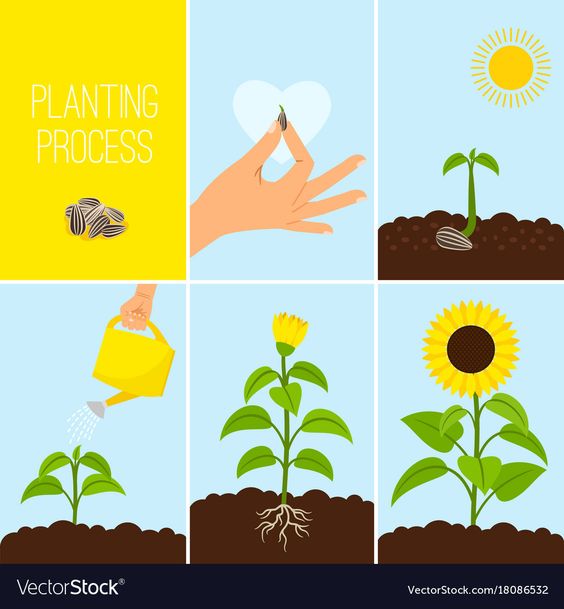 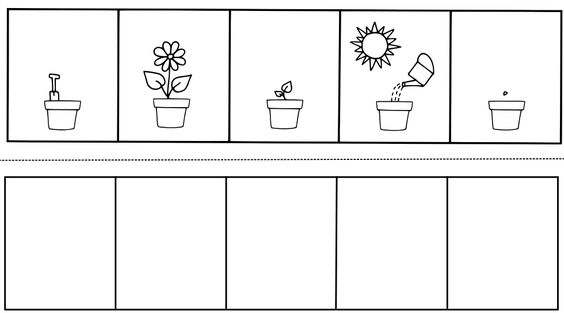 